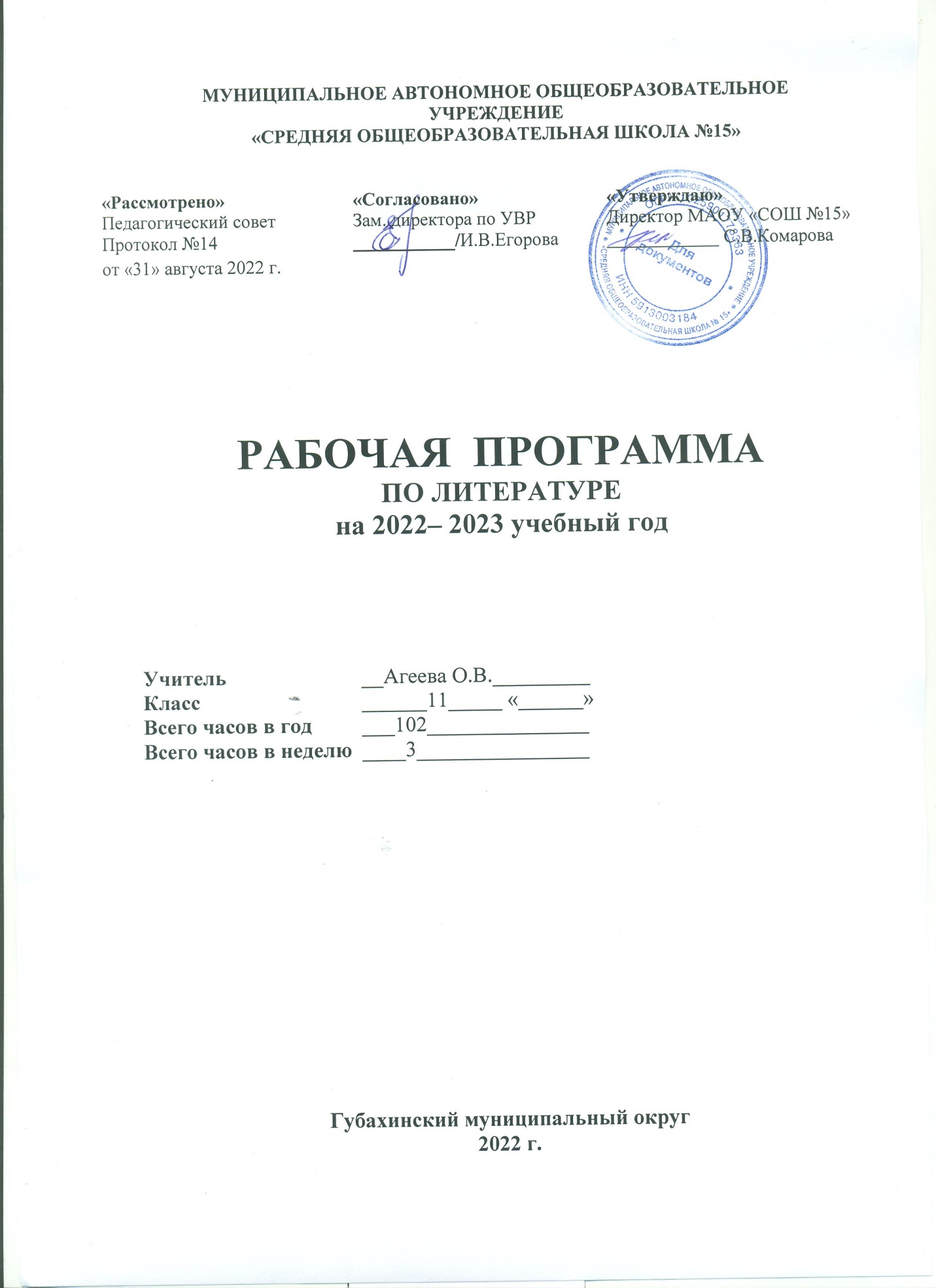 I. Пояснительная записка Рабочая программа по предмету "Литература" разработана в соответствии с федеральным государственным образовательным  стандартом среднего общего образования, на основе требований к результатам освоения основной образовательной программы среднего общего образования с учетом программ, включенных в ее структуру, в соответствии с Учебным планом МАОУ СОШ № 15. Программа обеспечивает достижение планируемых результатов освоения основной образовательной программы среднего общего образования.  Программа конкретизирует содержание предметных тем образовательного стандарта, дает распределение учебных часов по разделам курса и рекомендуемую последовательность изучения тем и разделов учебного предмета с учетом межпредметных и внутрипредметных связей, логики учебного процесса, возрастных особенностей учащихся.                                                                                       Программа выполняет две основные функции:                                                                           Информационно-методическая функция позволяет всем участникам образовательного процесса получить представление о целях, содержании, общей стратегии обучения, воспитания и развития учащихся средствами данного учебного предмета.                                                                        Организационно-планирующая функция предусматривает выделение этапов обучения, структурирование учебного материала, определение его количественных и качественных характеристик на каждом из этапов, в том числе для содержательного наполнения промежуточной аттестации учащихся.  Сведения о программах, на основании которых разработана рабочая программа: Рабочая программа по литературе для уровня среднего общего образования (10-11 классов) разработана на основе Федерального государственного образовательного стандарта среднего общего образования (утв. пр. Министерства образования и науки РФ от 17 мая 2012 г. N 413 "Об утверждении федерального государственного образовательного стандарта среднего общего образования") и Требований к результатам среднего общего образования, представленных в Федеральном государственном образовательном стандарте среднего общего образования, а также в соответствии с рекомендациями Примерной программы среднего общего образования по литературе и в соответствии с концепцией курса, представленной в программе по литературе для 10– 11 классов общеобразовательной школы /Автор-составитель Г.С.Меркин/ к УМК для 10-11 классов /Авторы: В.И.Сахаров, С.А. Зинин, В.А. Чалмаев.  Цели и задачи, решаемые при реализации рабочей программы: Изучение предмета ЛИТЕРАТУРА направлено на достижение следующих целей:    Цель литературного образования – способствовать духовному становлению личности, формированию ее нравственных позиций, эстетического вкуса, совершенному владению речью.    На уроках литературы ученики должны решить следующие задачи: сформировать представление о художественной литературе как искусстве слова и ее месте в культуре страны и народа; осознать своеобразие и богатство литературы как искусства; освоить теоретические понятия, которые способствуют более глубокому постижению конкретных художественных произведений; овладеть знаниями и умениями, которые помогут глубокой и доказательной оценке художественных произведений и их выбору для самостоятельного чтения; воспитать культуру чтения, сформировать потребность в чтении; использовать изучение литературы для повышения речевой культуры, совершенствования собственной устной и письменной речи.   Решение названных задач может способствовать формированию гуманистического мировоззрения, эстетической культуры и творческой реакции на окружающее, окажет реальную помощь учащемуся в осознании окружающего мира. Средством достижения целей и задач литературного образования является формирование понятийного аппарата, поэтому особое место при изучении литературы в 10 классе отводится теории литературы. Теоретико-литературные понятия предложены в программе, как и в образовательном стандарте, в виде самостоятельной рубрики, в отдельных случаях включены в аннотации к предлагаемым для изучения произведениям и рассматриваются в процессе изучения конкретных литературных произведений.  Система теоретико-литературного понятия – неотъемлемый компонент интеллектуального багажа культурного читателя. Это не значит, что художественное произведение лишь иллюстрирует то или иное понятие.  Главными условиями отбора программных произведений являются их эстетическая ценность, гуманистическая направленность, личностно-значимый потенциал и включённость в сферу читательских интересов учащихся, а также культурно-исторические традиции и богатый опыт отечественного образования.      Программа строится на основе историко-литературного принципа: главные явления отечественной и мировой литературы представлены согласно этапам развития (от литературы первой половины 19 века до литературы второй половины 19 века).      Курс литературы в старших классах включает обзорные и монографические темы, сочетание которых помогает представить логику развития литературы.    Обзорные темы знакомят с особенностями конкретного времени, с литературными направлениями, литературными группами и их борьбой, поисками и свершениями, которые определили лицо эпохи.   Монографические темы достаточно полную картину жизни и творчества писателя. Но главная их составная часть – текст художественного произведения. Эмоциональное восприятие текста, раздумье над ним – основа литературного образования. Содержание школьного литературного образования концентрично – оно включает два больших концентра (5-9 класс и 10-11 класс). Внутри первого концентра три возрастные группы: 5-6 класс, 7-8 класс и 9 класс. Главным при изучении предмета «Литература» учащимися второго концентра (10-11 класс) является работа с художественным текстом, что закономерно является важнейшим приоритетом в преподавании предмета. Содержание курса реализуется следующими видами усложняющейся учебной деятельности: рецептивная деятельность: чтение и полноценное восприятие художественного текста, заучивание наизусть (важна на всех этапах изучения литературы); репродуктивная деятельность: осмысление сюжета произведения, изображенных в нем событий, характеров, реалий (осуществляется в виде разного типа пересказов (близких к тексту, кратких, выборочных, с соответствующими лексико-стилистическими заданиями и изменением лица рассказчика); ответов на вопросы репродуктивного характера); продуктивная творческая деятельность: сочинения разных жанров, выразительное чтение художественных текстов, устное словесное рисование, инсценирование произведения, составление киносценария; поисковая деятельность: самостоятельный поиск ответа на проблемные вопросы, комментирование художественного произведения, установление ассоциативных связей с произведениями других видов искусства; исследовательская деятельность: анализ текста, сопоставление произведений художественной литературы и выявление в них общих и своеобразных черт. Изучение литературы в старшей школе на базовом уровне направлено на достижение следующих целей: воспитание духовно развитой личности, готовой к самопознанию и самосовершенствованию, способной к созидательной деятельности в современном мире; формирование гуманистического мировоззрения, национального самосознания, гражданской позиции, чувства патриотизма, любви и уважения к литературе и ценностям отечественной культуры; развитие представлений о специфике литературы в ряду других искусств; культуры читательского восприятия художественного текста, понимания авторской позиции, исторической и эстетической обусловленности литературного процесса; образного и аналитического мышления, эстетических и творческих способностей учащихся, читательских интересов, художественного вкуса; устной и письменной речи учащихся; освоение текстов художественных произведений в единстве содержания и формы, основных историко-литературных сведений и теоретико-литературных понятий; формирование общего представления об историко-литературном процессе; совершенствование умений анализа и интерпретации литературного произведения как художественного целого в его историко-литературной обусловленности с использованием теоретико-литературных знаний; написания сочинений различных типов; поиска, систематизации и использования необходимой информации, в том числе в сети Интернета. 2. Общая характеристика учебного предмета (курса). Литература – базовая учебная дисциплина, формирующая духовный облик и нравственные ориентиры молодого поколения. Ей принадлежит ведущее место в эмоциональном, интеллектуальном и эстетическом развитии школьника, в формировании его миропонимания и национального самосознания, без чего невозможно духовное развитие нации в целом. Специфика литературы как школьного предмета определяется сущностью литературы как феномена культуры: литература эстетически осваивает мир, выражая богатство и многообразие человеческого бытия в художественных образах. Она обладает большой силой воздействия на читателей, приобщая их к нравственно-эстетическим ценностям нации и человечества. Примерная программа составлена с учетом преемственности с программой начальной школы, закладывающей основы литературного образования. На ступени основного общего образования необходимо продолжать работу по совершенствованию навыка осознанного, правильного, беглого и выразительного чтения, развитию восприятия литературного текста, формированию умений читательской деятельности, воспитанию интереса к чтению и книге, потребности в общении с миром художественной литературы. Основу содержания литературы как учебного предмета составляют чтение и текстуальное изучение художественных произведений, составляющих золотой фонд русской классики. Каждое классическое произведение всегда актуально, так как обращено к вечным человеческим ценностям. Школьник постигает категории добра, справедливости, чести, патриотизма, любви к человеку, семье; понимает, что национальная самобытность раскрывается в широком культурном контексте. Целостное восприятие и понимание художественного произведения, формирование умения анализировать и интерпретировать художественный текст возможно только при соответствующей эмоционально-эстетической реакции читателя. Ее качество непосредственно зависит от читательской компетенции, включающей способность наслаждаться произведениями словесного искусства, развитый художественный вкус, необходимый объем историко- и теоретико-литературных знаний и умений, отвечающий возрастным особенностям учащегося. Курс литературы опирается на следующие виды деятельности по освоению содержания художественных произведений и теоретико-литературных понятий: осознанное, творческое чтение художественных произведений разных жанров; выразительное чтение художественного текста; различные виды пересказа (подробный, краткий, выборочный, с элементами комментария, с творческим заданием); ответы на вопросы, раскрывающие знание и понимание текста произведения; заучивание наизусть стихотворных и прозаических текстов; анализ и интерпретация произведения; составление планов и написание отзывов о произведениях; написание сочинений по литературным произведениям и на основе жизненных впечатлений; целенаправленный поиск информации на основе знания ее источников и умения работать с ними. Учебный предмет «Литература» - одна из важнейших частей образовательной области «Филология». Взаимосвязь литературы и русского языка обусловлена традициями школьного образования и глубинной связью коммуникативной и эстетической функции слова. Искусство слова раскрывает все богатство национального языка, что требует внимания к языку в его художественной функции, а освоение русского языка невозможно без постоянного обращения к художественным произведениям. Освоение литературы как учебного предмета - важнейшее условие речевой и лингвистической грамотности учащегося. Литературное образование способствует формированию его речевой культуры. Литература тесно связана с другими учебными предметами и, в первую очередь, с русским языком. Единство этих дисциплин обеспечивает, прежде всего, общий для всех филологических наук предмет изучения - слово как единица языка и речи, его функционирование в различных сферах, в том числе эстетической. Содержание обоих курсов базируется на основах фундаментальных наук (лингвистики, стилистики, литературоведения, фольклористики и др.) и предполагает постижение языка и литературы как национально-культурных ценностей. И русский язык, и литература формируют коммуникативные умения и навыки, лежащие в основе человеческой деятельности, мышления. Литература взаимодействует также с дисциплинами художественного цикла (музыкой, изобразительным искусством, мировой художественной культурой): на уроках литературы формируется эстетическое отношение к окружающему миру. Вместе с историей и обществознанием литература обращается к проблемам, непосредственно связанным с общественной сущностью человека, формирует историзм мышления, обогащает культурно-историческую память учащихся, не только способствует освоению знаний по гуманитарным предметам, но и формирует у школьника активное отношение к действительности, к природе, ко всему окружающему миру. Одна из составляющих литературного образования – литературное творчество учащихся. Творческие работы разных жанров способствуют развитию аналитического и образного мышления школьников, в значительной мере формируя его общую культуру и социально-нравственные ориентиры. 3 . Место учебного предмета (курса) в учебном плане: Согласно учебному плану МАОУ СОШ № 15 на изучение литературы в 11 классе отводится 102 часа из расчета 3 часа в неделю.  4. Личностные, метапредметные и предметные результаты освоения конкретного учебного предмета Государственный образовательный стандарт устанавливает требования к результатам освоения обучающимися основной образовательной программы: личностным, включающим готовность и способность обучающихся к саморазвитию и личностному самоопределению, сформированность их мотивации к обучению и целенаправленной познавательной деятельности, системы значимых социальных и межличностных отношений, ценностно-смысловых установок, отражающих личностные и гражданские позиции в деятельности, правосознание, экологическую культуру, способность ставить цели и строить жизненные планы, способность к осознанию российской гражданской идентичности в поликультурном социуме; метапредметным, включающим освоенные обучающимися межпредметные понятия и универсальные учебные действия (регулятивные, познавательные, коммуникативные), способность их использования в познавательной и социальной практике, самостоятельность в планировании и осуществлении учебной деятельности и организации учебного сотрудничества с педагогами и сверстниками, способность к построению индивидуальной образовательной траектории, владение навыками учебно-исследовательской, проектной и социальной деятельности; предметным, включающим освоенные обучающимися в ходе изучения учебного предмета умения, специфические для данной предметной области, виды деятельности по получению нового знания в рамках учебного предмета, его преобразованию и применению в учебных, учебно-проектных и соципроектных ситуациях, формирование научного типа мышления, владение научной терминологией, ключевыми понятиями, методами и приёмами.  Личностные результаты освоения основной образовательной программы должны отражать: российскую гражданскую идентичность, патриотизм, уважение к своему народу, чувства ответственности перед Родиной, гордости за свой край, свою Родину, прошлое и настоящее многонационального народа России, уважение государственных символов (герб, флаг, гимн); гражданскую позицию как активного и ответственного члена российского общества, осознающего свои конституционные права и обязанности, уважающего закон и правопорядок, обладающего чувством собственного достоинства, осознанно принимающего традиционные национальные и общечеловеческие гуманистические и демократические ценности; готовность к служению Отечеству, его защите; сформированность мировоззрения, соответствующего современному уровню развития науки и общественной практики, основанного на диалоге культур, а также различных форм общественного сознания, осознание своего места в поликультурном мире; сформированность основ саморазвития и самовоспитания в соответствии с общечеловеческими ценностями и идеалами гражданского общества; готовность и способность к самостоятельной, творческой и ответственной деятельности; толерантное сознание и поведение в поликультурном мире, готовность и способность вести диалог с другими людьми, достигать в нём взаимопонимания, находить общие цели и сотрудничать для их достижения; навыки сотрудничества со сверстниками, детьми младшего возраста, взрослыми в образовательной, общественно полезной, учебно-исследовательской, проектной и других видах деятельности; нравственное сознание и поведение на основе усвоения общечеловеческих ценностей; готовность и способность к образованию, в том числе самообразованию, на протяжении всей жизни; сознательное отношение к непрерывному образованию как условию успешной профессиональной и общественной деятельности; эстетическое отношение к миру, включая эстетику быта, научного и технического творчества, спорта, общественных отношений; принятие и реализацию ценностей здорового и безопасного образа жизни, потребности в физическом самосовершенствовании, занятиях спортивно-оздоровительной деятельностью, неприятие вредных привычек: курения, употребления алкоголя, наркотиков; бережное, ответственное и компетентное отношение к физическому и психологическому здоровью, как собственному, так и других людей, умение оказывать первую помощь; осознанный выбор будущей профессии и возможностей реализации собственных жизненных планов; отношение к профессиональной деятельности как возможности участия в решении личных, общественных, государственных, общенациональных проблем; сформированность экологического мышления, понимания влияния социально-экономических процессов на состояние природной и социальной среды; приобретение опыта экологонаправленной деятельности; ответственное отношение к созданию семьи на основе осознанного принятия ценностей семейной жизни.  Метапредметные результаты освоения основной образовательной программы должны отражать: умение самостоятельно определять цели деятельности и составлять планы деятельности; самостоятельно осуществлять, контролировать и корректировать деятельность; использовать все возможные ресурсы для достижения поставленных целей и реализации планов деятельности; выбирать успешные стратегии в различных ситуациях; умение продуктивно общаться и взаимодействовать в процессе совместной деятельности, учитывать позиции других участников деятельности, эффективно разрешать конфликты; владение навыками познавательной, учебно-исследовательской и проектной деятельности, навыками разрешения проблем; способность и готовность к самостоятельному поиску методов решения практических задач, применению различных методов познания; готовность и способность к самостоятельной информационно-познавательной деятельности, включая умение ориентироваться в различных источниках информации, критически оценивать и интерпретировать информацию, получаемую из различных источников; умение использовать средства информационных и коммуникационных технологий (далее – ИКТ) в решении когнитивных, коммуникативных и организационных задач с соблюдением требований эргономики, техники безопасности, гигиены, ресурсосбережения, правовых и этических норм, норм информационной безопасности; умение определять назначение и функции различных социальных институтов; умение самостоятельно оценивать и принимать решения, определяющие стратегию поведения, с учётом гражданских и нравственных ценностей; владение языковыми средствами – умение ясно, логично и точно излагать свою точку зрения, использовать адекватные языковые средства; владение навыками познавательной рефлексии как осознания совершаемых действий и мыслительных процессов, их результатов и оснований, границ своего знания и незнания, новых познавательных задач и средств их достижения.  Предметные результаты освоения основной образовательной программы устанавливаются для учебных предметов на базовом и углубленном уровнях. Предметные результаты освоения основной образовательной программы для учебных предметов на базовом уровне ориентированы на обеспечение преимущественно общеобразовательной и общекультурной подготовки. Предметные результаты освоения основной образовательной программы для учебных предметов на углубленном уровне ориентированы преимущественно на подготовку к последующему профессиональному образованию, развитие индивидуальных  способностей обучающихся путем более глубокого, чем это предусматривается базовым курсом, освоением основ наук, систематических знаний и способов действий, присущих данному учебному предмету. Предметные результаты освоения интегрированных учебных предметов ориентированы на формирование целостных представлений о мире и общей культуры обучающихся путем освоения систематических научных знаний и способов действий на метапредметной основе. Предметные результаты освоения основной образовательной программы должны обеспечивать возможность дальнейшего успешного профессионального обучения или профессиональной деятельности. «Русский язык и литература». (базовый уровень) – требования к предметным результатам освоения базового курса русского языка и литературы должны отражать: сформированность понятий о нормах русского, родного (нерусского) литературного языка и применение знаний о них в речевой практике; владение навыками самоанализа и самооценки на основе наблюдений за собственной речью; владение умением анализировать текст с точки зрения наличия в нём явной и скрытой, основной и второстепенной информации; владение умением представлять тексты в виде тезисов, конспектов, аннотаций, рефератов, сочинений различных жанров; знание содержания произведений русской, родной и мировой классической литературы, их историко-культурного и нравственно-ценностного влияния на формирование национальной и мировой; сформированность представлений об изобразительно-выразительных возможностях русского, родного (нерусского) языка; сформированность умений учитывать исторический, историко-культурный контекст и контекст творчества писателя в процессе анализа художественного произведения; способность выявлять в художественных текстах образы, темы и проблемы и выражать своё отношение к ним в развёрнутых аргументированных устных и письменных высказываниях; владение навыками анализа художественных произведений с учётом их жанрово-родовой специфики; осознание художественной картины жизни, созданной в литературном произведении, в единстве эмоционального личностного восприятия и интеллектуального понимания; сформированность представлений о системе стилей языка художественной литературы. 5. Содержание тем учебного курса (предмета) Литература XX века (90ч) Введение. Сложность и самобытность русской литературы  XX века. (1 час) Литература первой половины XX века (70ч) Обзор русской литературы первой половины XX века (1ч) И. А. Бунин (4ч) Жизнь и творчество (обзор) Стихотворения: «Вечер», «Не устану воспевать ва, звезды!..», «Последний шмель». Живописность, напевность, философская и психологическая насыщенность, тонкий лиризм стихотворений Бунина. Рассказы: «Антоновские яблоки». Поэтика «остывших» усадеб и лирических воспоминаний. «Господин из Сан-Франциско». Тема «закатной» цивилизации и образ «нового человека со старым сердцем». «Чистый понедельник». Тема России, ее духовных тайн и нерушимых ценностей. М. Горький (5ч) Жизнь и творчество (обзор) «Старуха Изергиль». Романтизм ранних рассказов Горького. Воспевание красоты и духовной мощи свободного человека. Протест героя-одиночки против «бескрылого существования», «пустыря в душе» в повести «Фома Гордеев». «На дне». Философско-этическая проблематика пьесы о людях дна. Спор героев о правде и мечте как образно-тематический стержень пьесы.  Сочинение по творчеству М. Горького.           А.И. Куприн (3ч) Жизнь и творчество (обзор) «Олеся». Внутренняя цельность и красота «природного» человека. «Поединок». Мир армейских  отношений как отражение духовного кризиса общества. «Гранатовый браслет». Нравственно-философский смысл истории о «невозможной» любви. Символический смысл художественных деталей, поэтическое изображение природы. Мастерство психологического анализа. Роль эпиграфа в повести, смысл финала. Сочинение по творчеству А.И. Куприна  Обзор русской поэзии конца XIX – начала XX века (12ч)    В. Брюсов, К. Бальмонт, И. Ф. Анненский, А. Белый, Н. С. Гумилев, И. Северянин, В. Хлебников. Серебряный век русской поэзии как своеобразный «русский ренессанс» (обзор). Литературные течения поэзии русского модернизма: символизм, акмеизм, футуризм. Художественные открытия, поиски новых форм.      А. А. Блок Жизнь и творчество. Романтический образ «влюбленной души» в «Стихах о Прекрасной Даме». Поэма «Двенадцать». Образ «мирового пожара в крови» как отражение» музыки стихий» в поэме. Сочинение по творчеству А.А. Блока  А. А. Ахматова (5ч) Жизнь и творчество. Стихотворения «Песня последней встречи», «Сжала руки под темной вуалью…», «Мне ни к чему одические рати…», «Мне голос был. Он звал утешно..», «Родная земля», «Я научилась просто, мудро жить…», «Бывает так: какая-то истома…». Психологическая глубина и яркость любовной лирики. Поэма «Реквием» История создания и публикации. Тема исторической памяти.  Сочинение по творчеству А.А. Ахматовой. М. И. Цветаева (3ч) Стихотворения: «Моим стихам, написанным так рано..», «Стихи к Блоку» «Кто создан из камня, кто создан из глины…», «Тоска по Родине! Давно…», «Идешь на меня похожий…», «Куст» Основные темы творчества Цветаевой. Конфликт быта и бытия, времени и вечности. Исповедальность, внутренняя самоотдача, максимальное напряжение духовных сил как отличительная черта поэзии М. Цветаевой. Своеобразие поэтического стиля.       «Короли смеха» из журнала «Сатирикон» (2ч)  А. Аверченко Темы и мотивы сатирической новеллистики. Октябрьская революция и литературный процесс 20-х годов (8ч)  Характерные черты времени в повести А. Платонова «Котлован». Развитие жанра антиутопии в романе Е. Замятина «Мы». Трагизм поэтического мышления О. Мандельштама. В. В. Маяковский (5ч) Жизнь и творчество. Стихотворения «А вы могли бы?», «Послушайте!», «Скрипка и немножко нервно», «Лиличка!», «Юбилейное», «Прозаседавшиеся», «Нате!», «Разговор с фининспектором о поэзии», «Письмо Татьяне Яковлевой». Поэмы «Облако в штанах», «Про это», «Во весь голос» (вступление). Проблематика, художественное своеобразие. С. А. Есенин (5ч) Жизнь и творчество. Стихотворения. Поэмы «Анна Снегина»,  «Пугачев». Сочинение по творчеству В. Маяковского и С. Есенина. Литературный процесс 30-х – начала 40-х годов А. Н. Толстой. (2ч) Роман «Петр Первый» (обзор). Основные этапы становления исторической личности, черты национального характера в образе Петра.       М. А. Шолохов (6ч) Жизнь и творчество.  Роман «Тихий Дон» (обзорное изучение)  Сочинение по роману М.А. Шолохова «Тихий Дон»       М. А. Булгаков (6ч) Жизнь и творчество. Роман «Мастер и Маргарита» Сочинение по творчеству М.А. Булгакова       Б. Л. Пастернак (3ч) Жизнь и творчество. Стихи. Единство человеческой души и стихии мира в лирике. Роман «Доктор Живаго» (обзор). Интеллигенция и революция в романе. Нравственные искания героя. Литература периода Великой Отечественной войны         А. Т. Твардовский (3ч). Жизнь и творчество. Доверительность и теплота лирической интонации поэта. Литературный процесс 50-х – начала 80-х годов         Н. А. Заболоцкий. Вечные вопросы о сущности красоты и единства природы и человека в лирике поэта.          В. М. Шукшин Колоритность и яркость героев-чудиков.   А.И. Солженицин (2ч) Жизнь и творчество. Отражение «лагерных университетов» в повести «Один день Ивана Денисовича», «Матренин двор». Тип героя-праведника. Новейшая русская проза и поэзия 80-90-х годов (5ч) Произведения для заучивания наизусть   И.А. Бунин. 2-3 стихотворения (по выбору учащегося). В.Я. Брюсов. 1-2 стихотворения (по выбору учащегося). Н.С. Гумилев. 1-2 стихотворения (по выбору учащегося). А.А. Блок. «Незнакомка», «Россия», «Ночь, улица, фонарь, аптека…». В.В. Маяковский. «А вы могли бы?», « Послушайте!» С.А. Есенин. «Письмо к матери», «Шаганэ ты моя, Шаганэ!..», «Не жалею, не зову, не плачу…». М.И. Цветаева. «Моим стихам, написанным так рано…» Стихи к Блоку («Имя твоё — птица в руке…»), «Кто создан из камня, кто создан из глины…». О.Э. Мандельштам. «Notre Dame», «Я вернулся в мой город, знакомый до слёз…». А.А. Ахматова. «Мне ни к чему одические рати…», «Мне голос был…». «Родная земля» Б.Л. Пастернак. «Февраль. Достать чернил и плакать!..», «Определение поэзии», «Во всём мне хочется дойти до самой сути…». Тематическое планирование с определением основных видов учебной деятельности. 1. Описание учебно-методического и материально-технического обеспечения образовательной деятельности Учебник Зинин С.А., Чалмаев В.А. Русский язык и литература. Литература. (базовый уровень), Учебник. В 2-х ч., Ч.1, Ч.2,2014, Издательство М.: ООО «Русское слово-учебник». Обучение сочинениям на свободную тему. Ю.С.Пичугов. Москва, «Просвещение», 1998 Русская литература. Справочные материалы. Л.А.Смирнова. Москва, «Просвещение», 1989 Приобщение к искусству слова. Г.И.Беленький. Москва, «Просвещение», 1990 Конспекты уроков литературы. Русская литература 20 в. Москва, «Владос», 2000       6.  Р.И. Альбеткова. Учимся читать лирическое произведение. Книга для учащихся 7-   11 классов     7. Н.И. Ломилина. В.К. Сигов. Русская литература 19-20 веков. Тесты и контрольные  вопросы.     8.  Г.В. Торкунова, Л.Ю. Алиева. Готовимся к экзамену по литературе. Лекции Вопросы.Задания.     9.М.А.Нянковский. Уроки литературы. Развёрнутое планирование в 11 классе. Ярославль, «Академия развития», 2003   10. И.Е.Пугач. Русская поэзия на уроках литературы. 9-11 классы. С-П.: «Паритет», 2003   11.Н.М.Скоркина.  Нестандартные уроки по литературе. 9-11 классы Волгоград, 2004    12. Справочные материалы по литературе для подготовки к ЕГЭ. М.: «АСТ-Астрель», 2004 Дополнительная литература: Г.Х.Ахбарова, Т.О.Скиргайло. Русская литература XX века. 11 класс. Тематическое планирование к учебнику В.А.Чалмаева и С.А.Зинина. 2-е издание. М.: ООО «ТИД – «Русское слово – РС», 2006г. Н.В.Егорова, Н.В.Золотарёва. Поурочные разработки по русской литературе в двух частях. 11 класс. М.: «Вако», 2005г. М.А.Нянковский. Уроки литературы в 11 классе. Развёрнутое планирование. Ярославль: Академия развития, 2005г. В.Е.Пугач. Русская поэзия на уроках литературы. 9-11 классы. С.-П.: «Паритет», 2006г. Н.М.Скоркина. Нестандартные уроки по литературе. 9-11 класс. Волгоград, «Учитель – АСТ»                                         Технические средства обучения. Компьютер  Проектор Устройства вывода звуковой информации – колонки для озвучивания всего класса. Интерактивная доска Интернет-ресурсы Дистанционная школа  http://moodle.dist-368.ru/    Открытый класс. Сетевое образовательное сообщество. http://www.openclass.ru/node/109715   Единая коллекция цифровых образовательных ресурсов. http://school-collection.edu.ru/catalog/    Федеральный центр информационно-образовательных ресурсов. http://www.fcior.edu.ru/    ФИПИ http://www.fipi.ru/ege-i-gve-11   9. Планируемые результаты изучения учебного предмета. В результате изучения учебного предмета «Литература» на уровне среднего общего образования: Выпускник на базовом уровне научится: демонстрировать знание произведений русской, родной и мировой литературы, приводя примеры двух или более текстов, затрагивающих общие темы или проблемы; в устной и письменной форме обобщать и анализировать свой читательский опыт, а именно: обосновывать выбор художественного произведения для анализа, приводя в качестве аргумента как тему (темы) произведения, так и его проблематику (содержащиеся в нем смыслы и подтексты); использовать для раскрытия тезисов своего высказывания указание на фрагменты произведения, носящие проблемный характер и требующие анализа; давать объективное изложение текста: характеризуя произведение, выделять две (или более) основные темы или идеи произведения, показывать их развитие в ходе сюжета, их взаимодействие и взаимовлияние, в итоге раскрывая сложность художественного мира произведения; анализировать жанрово-родовой выбор автора, раскрывать особенности развития и связей элементов художественного мира произведения: места и времени действия, способы изображения действия и его развития, способы введения персонажей и средства раскрытия и/или развития их характеров; определять контекстуальное значение слов и фраз, используемых в художественном произведении (включая переносные и коннотативные значения), оценивать их художественную выразительность с точки зрения новизны, эмоциональной и смысловой наполненности, эстетической значимости; анализировать авторский выбор определенных композиционных решений в произведении, раскрывая, как взаиморасположение и взаимосвязь определенных частей текста способствует формированию его общей структуры и обусловливает эстетическое воздействие на читателя (например, выбор определенного зачина и концовки произведения, выбор между счастливой или трагической развязкой, открытым или закрытым финалом); анализировать случаи, когда для осмысления точки зрения автора и/или героев требуется отличать то, что прямо заявлено в тексте, от того, что в нем подразумевается (например, ирония, сатира, сарказм, аллегория, гипербола и т.п.); – осуществлять следующую продуктивную деятельность: давать развернутые ответы на вопросы об изучаемом на уроке произведении или создавать небольшие рецензии на самостоятельно прочитанные произведения, демонстрируя целостное восприятие художественного мира произведения, понимание принадлежности произведения к литературному направлению (течению) и культурно-исторической эпохе (периоду); выполнять проектные работы в сфере литературы и искусства, предлагать свои собственные обоснованные интерпретации литературных произведений. Выпускник на базовом уровне получит возможность научиться: – давать историко-культурный комментарий к тексту произведения (в том числе и с использованием ресурсов музея, специализированной библиотеки, исторических документов и т. п.); анализировать художественное произведение в сочетании воплощения в нем объективных законов литературного развития и субъективных черт авторской индивидуальности; анализировать художественное произведение во взаимосвязи литературы с другими областями гуманитарного знания (философией, историей, психологией и др.); анализировать одну из интерпретаций эпического, драматического или лирического произведения (например, кинофильм или театральную постановку; запись художественного чтения; серию иллюстраций к произведению), оценивая, как интерпретируется исходный текст. Выпускник на базовом уровне получит возможность узнать: о месте и значении русской литературы в мировой литературе; о произведениях новейшей отечественной и мировой литературы; о важнейших литературных ресурсах, в том числе в сети Интернет; об историко-культурном подходе в литературоведении; об историко-литературном процессе XIX и XX веков; о наиболее ярких или характерных чертах литературных направлений или течений; имена ведущих писателей, значимые факты их творческой биографии, названия ключевых произведений, имена героев, ставших «вечными образами» или именами нарицательными в общемировой и отечественной культуре; – о соотношении и взаимосвязях литературы с историческим периодом, эпохой В результате изучения литературы на базовом уровне ученик должен знать/понимать авторов и содержание изученных художественных произведений; образную природу словесного искусства; основные факты жизни и творчества писателей-классиков XIX, XX вв.; основные закономерности историко-литературного процесса и черты литературных направлений; - основные теоретико-литературные понятия: а) основные историко-литературные сведения: для 11 класса русская литература в контексте мировой культуры; -основные темы и проблемы русской литературы XX в нравственные устои и быт разных слоев русского общества; роль женщины в семье и общественной жизни; национальное самоопределение русской литературы; историко-культурные и художественные предпосылки романтизма, своеобразие романтизма в русской литературе; формирование реализма как новой ступени познания и художественного освоения мира и человека; общее и особенное в реалистическом отражении действительности в русской литературе; проблема человека и среды, осмысление взаимодействия характера и обстоятельств; - расцвет русского романа; аналитический характер русской прозы, ее социальная острота и философская глубина; проблема судьбы, веры и безверия, смысла жизни и тайны смерти; выявление опасности своеволия и прагматизма; понимание свободы как ответственности за совершенный выбор; - идея нравственного самосовершенствования; споры о путях улучшения мира: революция или эволюция и духовное возрождение человека; историзм в познании закономерностей общественного развития; развитие психологизма; демократизация русской литературы; традиции и новаторство в поэзии; Формирование национального театра. становление литературного языка; б) основные теоретико-литературные понятия: - художественная литература как искусство слова; художественный образ; содержание и форма; художественный вымысел. Фантастика; историко-литературный процесс. Литературные направления и течения: классицизм, сентиментализм, романтизм, реализм, модернизм, постмодернизм; основные факты жизни и творчества выдающихся русских писателей ХIХ века; литературные роды: эпос, лирика, драма. Жанры литературы: роман, роман-эпопея, повесть, рассказ, очерк, притча; поэма, баллада; лирическое стихотворение, элегия, послание, эпиграмма, ода, сонет; комедия, трагедия, драма. Основные способы выражения в них авторского сознания; - авторская позиция. Тема. Идея. Проблематика. Сюжет. Композиция. Стадии развития действия: экспозиция, завязка, кульминация, развязка, эпилог. Лирическое отступление. Конфликт. Авторповествователь. Образ автора. Персонаж. Характер. Тип. Лирический герой. Система образов; - деталь. Символ; психологизм. Народность. Историзм; трагическое и комическое. Сатира, юмор, ирония, сарказм. Гротеск; язык художественного произведения. Изобразительно-выразительные средства в художественном произведении: сравнение, эпитет, метафора, метонимия, гипербола. аллегория и другие; стиль; проза и поэзия. Системы стихосложения. Стихотворные размеры: хорей, ямб, дактиль, амфибрахий, анапест. Ритм. Рифма. Строфа; - литературная критика. уметь: -воспроизводить содержание литературного произведения; выразительно читать (в частности, наизусть) изученные произведения и их фрагменты, соблюдая нормы литературного произношения; давать устный или письменный развёрнутый ответ на вопрос (рассуждение о героях произведения, о его нравственном содержании); анализировать и интерпретировать художественное произведение, используя сведения по истории и теории литературы (тематика, проблематика, нравственный пафос, система образов, особенности композиции, изобразительно-выразительные средства языка, художественная деталь); - анализировать эпизод (сцену) изученного произведения, объяснять его связь с проблематикой произведения; составлять сложный план по произведению, в том числе цитатный; видеть развитие, мотивы, темы в творчестве писателя, опираясь на опыт предшествующих классов; обнаруживать связь между героем литературного произведения и эпохой; комментировать эпизоды биографии писателя и устанавливать связь между его биографией и творчеством; соотносить художественную литературу с общественной жизнью и культурой; раскрывать конкретно-историческое и общечеловеческое содержание изученных литературных произведений; - выделять общие свойства произведений, объединённых жанром, и различать индивидуальные особенности писателя в пределах общего жанра; выявлять «сквозные» темы и ключевые проблемы русской литературы; соотносить произведение с литературным направлением эпохи; определять принадлежность изученных и самостоятельно прочитанных произведений к одному из литературных родов и жанров; различать особенности сюжета, характеров, композиции, конфликта; видеть конкретно-историческое и символическое значение литературных образов; сопоставлять жизненный материал и художественный сюжет произведения; сопоставлять литературные произведения; выявлять авторскую позицию; аргументированно формулировать свое отношение к прочитанному произведению; писать рецензии на прочитанные произведения и сочинения разных жанров на литературные темы. Использовать приобретенные знания и умения в практической деятельности и повседневной жизни для: создания связного текста (устного и письменного) на необходимую тему с учетом норм русского литературного языка; участия в диалоге или дискуссии; самостоятельного знакомства с явлениями художественной культуры и оценки их эстетической значимости; определения своего круга чтения и оценки литературных произведений. № п/п Тема урока Кол-во часов Тип/форма урока Тип/форма урока Виды и формы контроля Планируемые результаты Планируемые результаты Приме чание № п/п Тема урока Кол-во часов Тип Форма Виды и формы контроля Освоение предметных знаний УУД Приме чание 1 Введение. Сложность и самобытность русской литературы  XX века 1 Урок изучения и первичного закрепления новых знаний Урок-лекция с элементами беседы Урок изучения и первичного закрепления новых знаний Урок-лекция с элементами беседы Фронтальный опрос Знать логику развития историко-литературного процесса на материале темы Воспитание российской гражданской идентичности, патриотизма, любви и уважения к Отечеству, чувства гордости за свою Родину, прошлое и  настоящее  многонационального  народа  России; уважение  к истории и культуре Санкт-Петербурга; общемирового  культурного  наследия;  усвоение  традиционных ценностей многонационального российского общества; воспитание чувства долга перед Родиной. Освоение источников образовательной информации: учебная литература, аутентичные тексты (научная, научно-популярная литература, музейные экспозиции и т.п.); интернет-ресурсы (ко всему курсу 2 Обзор русской литературы первой половины  XX -го века /Реалистические традиции и модернистские искания в литературе начала ХХ века./ Стартовый контроль. Выявление уровня литературного развития учащихся 1 Урок изучения и первичного закрепления новых знаний  Лекция учителя с элемента ми беседы Предвари тельный контроль Ностальгия по неизвестному» как отражение общего духовного климата в России на рубеже веков Разноречивость тенденций в культуре «нового времени». Реалистические традиции и  модернистские искания в литературе и искусстве Познавательные:.выяв ление основной проблематики одного из писателей с выразительным чтением отрывков. Освоение методов системного, культурологического или любого другого научного способа познания явлений действительности; базовые понятия учебных дисциплин. Коммуникативные : Участие в коллективном обсуждении проблем, проявление активности во взаимодействии для решения коммуникативных и познавательных задач Регулятивные: Планирование своих действий в связи с поставленной задачей и условиями ее решения 3-4РР сочинение на предложенную тему в формате ИС5 И. А. Бунин Живописность, напевность, философская и психологическая насыщенность, тонкий лиризм стихотворений Бунина Стихотворения: «Вечер», «Сумерки», «Слово», «Седое небо надо мной…», «Христос воскрес! Опять с зарею…» 1 Урок изучения и первичного закрепления новых знаний Фронтальный опрос. Анализ текста Групповая работа Знать основные биографические сведения о  И.А. Бунине, особенности произведений, художественные тропы и фигуры, значение творчества писателя для литературного процесса..  . Познавательные:.выяв ление основной проблематики одного из писателей с выразительным чтением отрывков. Освоение методов системного, культурологического или любого другого научного способа познания явлений действительности; базовые понятия учебных дисциплин. Коммуникативные : Участие в коллективном обсуждении проблем, проявление активности во взаимодействии для решения коммуникативных и познавательных задач Регулятивные: Планирование своих действийв связи с поставленной задачей и условиями ее решения 6 «Антоновские яблоки». Поэтика «остывших» усадеб и лирических воспоминаний. 1 Урок закрепления знаний Урок-исследование Предварительн ый контроль. Опорный конспект. Анализ средств Уметь анализировать произведения, работать с материалами Познавательные. Умение сравнивать разные взгляды на одни и те же проблемы, выявлять выразительности. учебника, справочниками, энциклопедиями их ценностные основания, формулировать критерии оценки анализируемых взглядов, формулировать и аргументировать собственную позицию. Коммуникативные:ум ение работать в группе — владение навыками самопрезентации, умение  эффективно  сотрудничать  и  взаимодействовать  на  основе  координации  различных  позиций  при  выработке  общего  решения  в  совместной  деятельности;  умение слушать  партнера,  формулировать  и  аргументировать  свое  мнение,  корректно  отстаивать  свою  позицию  и  координировать  ее  с  партнерами, в  том  числе  в  ситуации  столкновения  интересов;  умение  7 «Господин из Сан-Франциско». Тема «закатной» цивилизации и образ «нового человека со старым сердце Рассказ «Легкое дыхание». Мотивы ускользающей красоты, преодоления суетного в стихии вечности.  1 Урок закрепления знаний Урок-исследование Создание творческого текста на основе прочитанного  произведения их ценностные основания, формулировать критерии оценки анализируемых взглядов, формулировать и аргументировать собственную позицию. Коммуникативные:ум ение работать в группе — владение навыками самопрезентации, умение  эффективно  сотрудничать  и  взаимодействовать  на  основе  координации  различных  позиций  при  выработке  общего  решения  в  совместной  деятельности;  умение слушать  партнера,  формулировать  и  аргументировать  свое  мнение,  корректно  отстаивать  свою  позицию  и  координировать  ее  с  партнерами, в  том  числе  в  ситуации  столкновения  интересов;  умение  8 «Чистый понедельник». Тема России, ее духовных тайн и нерушимых ценностей 1 Урок обобщения и систематизации знаний учащихся Урок-диалог Разработка вопросов по теме урока, работа по материалам учебника и дополнительны х источников Уметь анализировать произведения, работать с материалами учебника, их ценностные основания, формулировать критерии оценки анализируемых взглядов, формулировать и аргументировать собственную позицию. Коммуникативные:ум ение работать в группе — владение навыками самопрезентации, умение  эффективно  сотрудничать  и  взаимодействовать  на  основе  координации  различных  позиций  при  выработке  общего  решения  в  совместной  деятельности;  умение слушать  партнера,  формулировать  и  аргументировать  свое  мнение,  корректно  отстаивать  свою  позицию  и  координировать  ее  с  партнерами, в  том  числе  в  ситуации  столкновения  интересов;  умение  продуктивно  разрешать  конфликты  на  основе  учета  интересов и позиций всех его участников, поиска и оценки альтернативных  способов разрешения конфликтов; Регулятивные: Планирование своих действий в связи с поставленной задачей и условиями ее решения 9-10 А.И. Куприн. Жизнь и творчество . «Олеся». Внутренняя цельность и красота «природного» человека. 2 Урок изучения и первичного закрепления новых знаний Лекция учителя с элемента ми беседы Предвари тельный контроль. Знать основные биографические сведения об А.И.Куприне, содержание произведения, особенности жанра и конфликта произведения Коммуникативные. Оформление мысли в форме стандартных продуктов письменной коммуникации сложной структуры. Регулятивные: Планирование своих действий в связи с поставленной задачей и условиями ее решения 11 «Олеся». Воплощение нравственного идеала в повести. 1 Урок изучения и  закрепления новых знаний Беседа Групповая работа Уметь эмоционально отвечать литературному тексту, анализировать явления, сцены и все произведение в целом, свободно использовать конкретные понятия теории Коммуникативные. Оформление мысли в форме стандартных продуктов письменной коммуникации сложной структуры. Регулятивные: Планирование своих действий в связи с поставленной задачей и условиями ее решения литературы, сопоставлять литературные персонажи, оценивать систему действующих лиц. Владеть монологическим устным и письменным ответом. 12 «Гранатовый браслет».Талант любви в рассказе «...что это было: любовь или сумасшествие?» 1 Урок изучения и закрепления знаний Лекция учителя с элемента ми беседы Текущий контроль. Устная проверка знаний Уметь анализировать и интерпретировать художественное произведение Коммуникативные. Оформление мысли в форме стандартных продуктов письменной коммуникации сложной структуры. Регулятивные: Планирование своих действий в связи с поставленной задачей и условиями ее решения 13 Р/р Классное сочинение по творчеству А.И.Куприна и И.А.Бунина 1 Урок контроля, оценки и коррекции знаний учащихся Контрольная работа Заключительны й контроль Владеть монологической письменной речью 14-15 М. Горький . Страницы жизни. «Старуха Изергиль». Воспевание красоты и духовной 2 Урок закрепления знаний Лекция с элементами беседы Заполнить таблицу, работа по материалам учебника Знать основные биографические сведения о М.Горьком, особенности Познавательные. Понимать переносный смысл выражений (работа с метафорами - использование мощи свободного человека романтических произведений,  значение творчества писателя для литературного процесса. Уметь видеть главное в прочитанном тексте, аргументировано формулировать свое отношение к произведению. индуктивного умозаключения; Коммуникативные - умение приводить контрпримеры. Регулятивные: Планирование своих действий в связи с поставленной задачей и условиями ее решения 16 Протест героя против «бескрылого существования, «пустыря в душе» в ранних произведениях Горького. 1 Урок изучения и первичного закрепления новых знаний Урок-диалог Предвари тельный контроль. Работа в группах. Работа с карточками Видеть воспевание красоты и духовной мощи свободного человека в рассказах-легендах, протест героя-одиночки против «бескрылого существования» в повести «Фома Гордеев», - использование индуктивного умозаключения; Коммуникативные - умение приводить контрпримеры. Регулятивные: Планирование своих действий в связи с поставленной задачей и условиями ее решения 17-18 Особенности жанра и конфликта в пьесе «На дне»  На дне». Философско-этическая проблематика пьесы о людях дна 2 Комбинирова нный урок Урок-исследование Устная проверка знаний Уметь анализировать произведения, свободно используя конкретные понятия теории литературы, Познавательные. Чтение аутентичных текстов с извлечением необходимой информации,  Регулятивные - умение анализировать информацию, составлять план и конспект лекции учителя. Философско-этическую проблематику  пьесы о людях «дна». сопоставлять факты Коммуникативные - делать заключения и выводы, составлять аннотацию прочитанного текста, выражая свое мнение -создание текстов, различных по жанру и стилю, с учетом сферы  и ситуации общения; владение литературоведческой терминологией 19 Спор героев о правде и мечте как образно-тематический стержень пьесы. 1 Урок комплексного применения ЗУН учащихся Урок-диалог Устная проверка знаний Уметь видеть главное в прочитанном тексте, аргументировано формулировать свое отношение к произведению сопоставлять факты Коммуникативные - делать заключения и выводы, составлять аннотацию прочитанного текста, выражая свое мнение -создание текстов, различных по жанру и стилю, с учетом сферы  и ситуации общения; владение литературоведческой терминологией 20 Р/р Классное сочинение. Ответ на проблемный вопрос по творчеству М.Горького 1 Урок контроля; оценки и коррекции знаний учащихся Контрольная работа Викторина, постановка  вопросов по теме урока, работа по материалам учебника Использовать приобретенные знания и умения в практической деятельности сопоставлять факты Коммуникативные - делать заключения и выводы, составлять аннотацию прочитанного текста, выражая свое мнение -создание текстов, различных по жанру и стилю, с учетом сферы  и ситуации общения; владение литературоведческой терминологией 21 Л.Н.Андреев.  «Бездны» человеческой души как главный объект изображения в творчестве Л.Н.Андреева 1 Урок изучения и первично го закрепле ния новых знаний Урок-исследован ие  Постановка вопросов по теме урока, работа по материалам учебника Знать логику развития историко-литературного процесса на материале темы Освоение гуманистических традиций и ценностей современного общества, уважение прав и свобод человека, осмысление социально-нравственного опыта предшествующих поколений, способность к определению своей позиции и ответственному поведению в современном обществе 22 Серебряный век русской поэзии как своеобразный «русский ренессанс» (обзор) 1 Урок изучения и первичного закрепления новых знаний Лекция с элементами беседы Предварительн ый контроль. Устная проверка знаний Знать истоки, сущность и хронологические границы «русского культурного ренессанса», художественные открытия поэтов «нового времени»: поиски новых форм, способов лирического самовыражения, утверждение особого статуса художника в обществе. Различать основные направления в русской поэзии начала XX века (символизм, акмеизм, футуризм).  . Познавательные - формирование  осознанной  адекватной  и  критичной  оценки  в  учебной  деятельности Регулятивные - умения  самостоятельно  и  аргументированно  оценивать  свои  действия  и  действия  одноклассников. Коммуникативные -   содержательно обосновывая правильность или ошибочность результата и способа  действия, адекватно  оценивать  объективную  трудность  как  меру  фактического  или  предполагаемого расхода ресурсов на решение задачи, адекватно оценивать  свои возможности достижения цели определенной сложности в 23 Истоки русского символизма. Художественные открытия, поиски 1 Урок изучения и первичного закрепления Лекция с элементами беседы самостоятельная работа Понимать истоки и последствия кризиса символизма в Познавательные - формирование  осознанной  адекватной  и  критичной  оценки  в  учебной  деятельности Регулятивные - умения  самостоятельно  и  аргументированно  оценивать  свои  действия  и  действия  одноклассников. Коммуникативные -   содержательно обосновывая правильность или ошибочность результата и способа  действия, адекватно  оценивать  объективную  трудность  как  меру  фактического  или  предполагаемого расхода ресурсов на решение задачи, адекватно оценивать  свои возможности достижения цели определенной сложности в новых форм. новых знаний 1910-е годы.  Распознать глубину лирического самоанализа и чуткость к «шуму повседневности» в поэзии И.Ф.Анненского. различных  сферах самостоятельной деятельности; 24 В. Брюсов. Стилистическая строгость, образно-тематическое единство лирики поэта. 1 Урок закрепления знаний Лекция с элементами беседы Урок закрепления знаний Лекция с элементами беседы Текущий контроль. Индивидуальн ые письменные задания Знать основные биографические сведения о поэтах Серебряного века, содержание произведений,  роль символики, новые понятия различных  сферах самостоятельной деятельности; 25 К. Бальмонт. «Солнечность» и «моцартианство»  поэзии Бальмонта, ее созвучность романтическим настроениям эпохи. 1 Комбинированный урок Урок-путешествие Комбинированный урок Урок-путешествие Накопительная отметка (работа на уроке) Знать основные биографические сведения о поэтах Серебряного века, содержание произведений,  роль символики, новые понятия различных  сферах самостоятельной деятельности; 26 Истоки русского акмеизма. Утверждение красоты земной жизни, создание зримых образов конкретного мира 1 Урок изучения и закрепления знаний Урок-концерт Урок изучения и закрепления знаний Урок-концерт Групповые творческие проекты Уметь эмоционально отвечать литературному тексту, анализировать стихи, свободно использовать конкретные понятия теории литературы, Коммуникативные. Уметь работать в группах в форме коллектив ной творческой работы; давать экспертную  оценку работе. Регулятивные: Постановка учебной задачи на основе соотнесения сопоставлять литературные персонажи, оценивать систему действующих лиц.  того, что известно и усвоено, и того, что еще неизвестно. Познавательные: самостоятельное выделение и формулирование познавательной цели -создание текстов, различных по жанру и стилю, с учетом сферы  и ситуации общения; владение литературоведческой терминологией 27 Н. С. Гумилев. Своеобразие лирических сюжетов. 1 Урок изучения и закрепления знаний Урок-путешествие Работа с текстами. Накопительная отметка (работа на уроке) Тема истории и судьбы, творчества и творца в поздней лирике Н.С.Гумилева Уметь анализировать стихи  того, что известно и усвоено, и того, что еще неизвестно. Познавательные: самостоятельное выделение и формулирование познавательной цели -создание текстов, различных по жанру и стилю, с учетом сферы  и ситуации общения; владение литературоведческой терминологией 28 Футуризм. Манифесты футуризма, их пафос, проблематика. 1 Урок изучения и закрепления знаний Лекция с элементами беседы Групповая работа Эгофутуризм (И.Северянин) и кубофутуризм (группа «будетлян») Регулятивные- владение умениями работать с учебной и внешкольной информацией (анализировать и обобщать факты,  Коммуникативные - составлять план, тезисы, формулировать и обосновывать выводы). Познавательные: постановка и формулирование проблемы, самостоятельное создание алгоритмов деятельности при решении 29 И. Северянин. Национальная взволнованность и ироничность поэзии, оригинальность словотворчества. 1 Комбинирова нный урок Лекция с элементами беседы Групповая работа Творчество В.Хлебникова и его «программное» значение для поэтов-кубофутуристов. Регулятивные- владение умениями работать с учебной и внешкольной информацией (анализировать и обобщать факты,  Коммуникативные - составлять план, тезисы, формулировать и обосновывать выводы). Познавательные: постановка и формулирование проблемы, самостоятельное создание алгоритмов деятельности при решении 30 Р/р Урок-концерт по творчеству поэтов Серебряного века 1 Урок контроля, оценки и коррекции знаний учащихся Урок-концерт Устная проверка знаний Уметь выразительно читать стихи. Знать логику развития историко-литературного процесса на Регулятивные- владение умениями работать с учебной и внешкольной информацией (анализировать и обобщать факты,  Коммуникативные - составлять план, тезисы, формулировать и обосновывать выводы). Познавательные: постановка и формулирование проблемы, самостоятельное создание алгоритмов деятельности при решении материале темы. проблем творческого и поискового характера. понимание различий между исходными фактами и гипотезами, теоретическими моделями и реальными объектами для их объяснения,  -овладение универсальными учебными действиями на примерах гипотез для объяснения известных фактов 31 А. А. Блок Жизнь и судьба поэта. 1 Урок изучения и закрепления знаний Лекция с элементами беседы Предварительн ый контроль. Фронтальный опрос Знать основные биографические сведения об А.А. Блоке, содержание  Чтение аутентичных текстов с извлечением необходимой информации, умение анализировать информацию, сопоставлять факты, делать заключения и выводы, составлять аннотацию прочитанного текста, выражая свое мнение 32 Романтический образ «влюбленной души» в «Стихах о Прекрасной Даме». 1 Урок изучения и закрепления знаний Урок-исследован ие Групповая работа Уметь эмоционально отвечать литературному тексту, анализировать явления, сцены и все произведение Умение  адекватно  использовать  речевые  средства  для решения различных коммуникативных задач и для отображения своих чувств,  мыслей,  в целом, свободно использовать конкретные понятия теории литературы, сопоставлять литературные персонажи, оценивать систему действующих лиц мотивов  и  потребностей;  владение  устной  и  письменной  речью; умение  строить монологическое контекстное  высказывание, использовать речь для  планирования  и  регуляции  своей  деятельности;  овладение  основами коммуникативной рефлексии; 33 Особенности образного языка Блока, роль символов в передаче авторского мироощущения. 1 Урок обобщения и систематизации знаний учащихся Лекция с элементами беседы Урок обобщения и систематизации знаний учащихся Лекция с элементами беседы Текущий контроль. Работа со средствами выразительности Уметь анализировать стихи. -умение самостоятельно определять сферу своих интересов; овладение приемами отбора и систематизации материала на определенную тему -умение демонстрировать свое речевое и неречевое поведение в учебных и неучебных ситуациях. 34 Поэма «Двенадцать». Образ «мирового пожара в крови» как отражение» музыки стихий» в поэме. 1 Комбинированный урок Урок-диалог Урок-исследование Комбинированный урок Урок-диалог Урок-исследование Текущий контроль. Работа по карточкам Понять, как факты личной биографии отражаются в поэзии Блока, увидеть значение  образа России в творчестве поэта, Умение работать с различными видами текстов, умение выявлять и описывать ситуацию выбора (формулировать задачу выбора), умение определять Идейно-художественное своеобразие поэмы «Двенадцать» критерии предпочтений. 35 Р/р Образ Христа и христианские мотивы в поэме. Споры по поводу финала (семинар). 1 Урок комплексного применения ЗУН учащихся Семинар Заключи тельный контроль. Семинар Уметь эмоционально отвечать литературному тексту, анализировать явления, сцены и все произведение в целом, свободно использовать конкретные понятия теории литературы, сопоставлять литературные персонажи, оценивать систему действующих лиц критерии предпочтений. 36 А. А. Ахматова Психологическая глубина и яркость любовной лирики. 1 Урок изучения и закрепления знаний Лекция с элементами беседы Предварительный контроль. Фронтальный опрос Знать основные биографические сведения о А.А.Ахматовой, особенности лирических произведений, художественные тропы и фигуры., особенности жанра и конфликта поэмы, роль символики в Регулятивные, познавательные владение умениями работать с учебной и внешкольной информацией (анализировать и обобщать факты, составлять план, тезисы, Коммуникативные:формулировать и обосновывать стихах, новые понятия, соотносить произведения с литературными направлениями эпохи. выводы) выводы) 37 Раздумья о судьбах России в исповедальной лирике 1 Урок изучения и закрепления знаний Урок-диалог Текущий контроль. Тестовые задания Знать основные биографические сведения о А.А.Ахматовой, особенности лирических произведений Регулятивные, познавательные владение умениями работать с учебной и внешкольной информацией (анализировать и обобщать факты, составлять план, тезисы, Коммуникативные:формулировать и обосновывать выводы) Регулятивные, познавательные владение умениями работать с учебной и внешкольной информацией (анализировать и обобщать факты, составлять план, тезисы, Коммуникативные:формулировать и обосновывать выводы) 38 «Реквием». Монументальность, трагическая мощь поэмы 1 Урок обобщения и систематизации знаний учащихся Мультимедиа-урок Текущий контроль. Устная проверка знаний Знать особенности жанра и конфликта поэмы, роль символики в стихах, новые понятия, соотносить произведения с литературными направлениями эпохи Коммуникативные. Оформление мысли в форме стандартных продуктов письменной коммуникации сложной структуры. Регулятивные: Планирование своих действий в связи с поставленной задачей и условиями ее решения Коммуникативные. Оформление мысли в форме стандартных продуктов письменной коммуникации сложной структуры. Регулятивные: Планирование своих действий в связи с поставленной задачей и условиями ее решения 39 Тема исторической памяти и образ 1 Комбинированный урок Урок-исследование Создание творческого Знать особенности жанра и конфликта Знать особенности жанра и конфликта Коммуникативные. Оформление «бесслезного» памятника в финале поэмы текста на основе прочитанного произведения поэмы, роль символики в стихах, новые понятия, соотносить произведения с литературными направлениями эпохи мысли в форме стандартных продуктов письменной коммуникации сложной структуры. Регулятивные: Планирование своих действий в связи с поставленной задачей и условиями ее решения 40 М. И. Цветаева. Поэзия М. Цветаевой как лирический дневник эпохи. 1 Урок изучения и первичного закрепления новых знаний Лекция с элементами беседы Постановка вопросов по теме урока, работа по материалам учебника и текстам  Знать основные биографические сведения о Цветаевой, особенности лирических произведений, художественные тропы и фигуры., особенности жанра и конфликта поэмы, роль символики в стихах, новые понятия, соотносить произведения с литературными направлениями эпохи. Познавательные. Умение сравнивать разные взгляды на одни и те же проблемы, выявлять их ценностные основания, формулировать критерии оценки анализируемых взглядов, формулировать и аргументировать собственную позицию. Коммуникативные: умение работать в группе — 41 Исповедальность, внутренняя самоотдача, максимальное напряжение духовных сил как отличительная 1 Урок изучения и первичного закрепления новых знаний Мультимедиа-урок Групповая работа, сообщения учащихся, чтение стихов Знать основные биографические сведения о М.А.Цветаевой, особенности лирических Познавательные. Умение сравнивать разные взгляды на одни и те же проблемы, выявлять их ценностные основания, формулировать критерии оценки анализируемых взглядов, формулировать и аргументировать собственную позицию. Коммуникативные: умение работать в группе — черта поэзии М. Цветаевой. произведений, художественные тропы и фигуры.  владение навыками самопрезентации, умение  эффективно  сотрудничать  и  взаимодействовать  на  основе  координации  различных  позиций  при  выработке  общего  решения  в  совместной  деятельности;  умение слушать  партнера,  формулировать  и  аргументировать  свое  мнение,  корректно  отстаивать  свою  позицию  и  координировать  ее  с  партнерами, в  том  числе  в  ситуации  столкновения  интересов;  умение  продуктивно  разрешать  конфликты  на  основе  учета  интересов и 42 Тема Родины, «собирание» России. Поэт и мир 1 Урок обобщения и систематизации знаний Урок-диалог Заключи тельный контроль Уметь анализировать произведения, свободно используя конкретные понятия теории литературы, составлять план и конспект лекции учителя, работать с материалами учебника, выразительно читать стихи наизусть владение навыками самопрезентации, умение  эффективно  сотрудничать  и  взаимодействовать  на  основе  координации  различных  позиций  при  выработке  общего  решения  в  совместной  деятельности;  умение слушать  партнера,  формулировать  и  аргументировать  свое  мнение,  корректно  отстаивать  свою  позицию  и  координировать  ее  с  партнерами, в  том  числе  в  ситуации  столкновения  интересов;  умение  продуктивно  разрешать  конфликты  на  основе  учета  интересов и позиций всех его участников, поиска и оценки альтернативных  способов разрешения конфликтов; Регулятивные: Планирование своих действий в связи с поставленной задачей и условиями ее решения 43  Промежуточный мониторинг 1 Урок контроля Контрольная работа Промежуточный контроль. Знать основные понятия истории и теории литературы Коммуникативные. Оформление мысли в форме стандартных продуктов письменной коммуникации сложной структуры. Регулятивные: Планирование своих действий в связи с поставленной задачей и условиями ее решения 44-45 «Короли смеха» из журнала «Сатирикон». Литература и публицистика послереволюционных 2 Урок изучения и закрепления знаний Лекция с элементами беседы. Урок-диалог Работа с текстами и документами Знать основные биографические сведения о  писателе  соотнести его произведение с Регулятивные, познавательные владение умениями работать с лет как живой документ эпохи. литературными  и историческими событиями  эпохи.       Развитие традиций отечественной сатиры в творчестве А.Аверченко, Н.Тэффи, Саши Черного, Дон Аминадо. («Апокалипсис нашего времени» В.В.Розанова, «Окаянные дни» И.А.Бунина, «Несвоевременные мысли» М.Горького, «Молитва о России» И.Эренбурга, «Плачи» А.М.Ремизова, «Голый год» Б.Пильняка). Литературные группировки, возникшие после Октября 1917 года (Пролеткульт, «Кузница», ЛЕФ, конструктивизм, имажинизм, «Перевал», «Серапионовы братья»).    Возникновение «гнезд рассеяния» эмигрантской части «расколотой лиры» (отъезд за границу учебной и внешкольной информацией (анализировать и обобщать факты, составлять план, тезисы, Коммуникативные: формулировать и обосновывать выводы) И.Бунина, И.Шмелева, А.Ремизова, Г.Иванова, Б.Зайцева, М.Цветаевой, А.Аверченко). 46-47 Характерные черты времени и человека в повести А.Платонова «Сокровенный человек» 1 Урок закрепления знаний Урок-исследование Текущий контроль. Групповая работа, сообщения учащихся Понять оригинальность, самобытность художественного мира писателя. Смысл финала повести. Роль «ключевых» слов понятий в художественной системе писателя Познавательные. Понимать переносный смысл выражений (работа с метафорами - использование индуктивного умозаключения; Коммуникативные - умение приводить контрпримеры. Регулятивные: Планирование своих действий в связи с поставленной задачей и условиями ее решения 48-50      Тема Родины и революции в произведениях писателей «новой волны»  3 Урок изучения и первичного закрепления новых знаний Лекция с элементами беседы Постановка вопросов по теме урока, работа по материалам учебника. Решение кейса. Знать: пути развития литературы в ХХ веке Уметь: анализировать и интерпретировать художественное произведение, используя сведения по истории и теории литературы. («Чапаев»  Регулятивные, познавательные владение умениями работать с учебной и внешкольной информацией (анализировать и Д.Фурманова, «Разгром» А.Фадеева, «Конармия» И.Бабеля, «Донские рассказы» М.Шолохова, «Сорок первый» Б.Лавренева).   Развитие жанра антиутопии в романах Е.Замятина «Мы» и А.Платонова «Чевенгур». Юмористическая проза 20-х годов. Стилистическая яркость и сатирическая заостренность новеллистического сказа М.Зощенко (рассказы 20-х годов). Сатира с философским подтекстом в романах И.Ильфа и Е.Петрова «Двенадцать стульев» и «Золотой теленок». обобщать факты, составлять план, тезисы, Коммуникативные:формулировать и обосновывать выводы) 51 Трагизм поэтического мышления О. Мандельштама. 1 Урок комплексного применения знаний. Урок-концерт Текущий контроль Уметь видеть главное в прочитанном тексте, аргументировано формулировать свое отношение к  стихам О.Э. Мандельштама Регулятивные, познавательные владение умениями работать с учебной и внешкольной информацией (анализировать и обобщать факты, составлять план, тезисы, Коммуникативные:формулировать и обосновывать выводы) 52 В. В. Маяковский. Тема поэта и толпы в ранней лирике 1 Урок изучения и первичного закрепления новых знаний Лекция с элементами беседы Предварительный контроль. Фронтальный опрос Понять тему поэта и толпы в ранней лирике В.В.Маяковского. Город как «цивилизация одиночества» в лирике поэта.  Знать основные биографические сведения об авторе, содержание произведений Коммуникативные - создание текстов, различных по жанру и стилю, с учетом сферы  и ситуации общения; Познавательные - владение литературоведче ской терминологией. Регулятивные: Планирование своих действий в связи с поставленной задачей и условиями ее решения 53 Тема «художник и революция», ее образное воплощение в лирике поэта 1 Комбинирова нный урок самостоятельная работа Тема  «художник и революция», её образное воплощение в лирике поэта. Коммуникативные - создание текстов, различных по жанру и стилю, с учетом сферы  и ситуации общения; Познавательные - владение литературоведче ской терминологией. Регулятивные: Планирование своих действий в связи с поставленной задачей и условиями ее решения 54 Отражение «гримас» нового быта в сатирических произведениях. 1 Урок закрепления знаний учащихся Групповая работа, сообщения учащихся Отражение «гримас» нового быта в сатирических произведениях. Новаторство поэта в области художественной формы Коммуникативн ые. Оформление мысли в форме стандартных продуктов письменной коммуникации сложной структуры. Регулятивные: Планирование своих действий в связи с поставленной задачей и условиями ее решения 55 Специфика традиционной темы поэта и поэзии в лирике Маяковского. 1 Урок обобщения и систематизации знаний учащихся Лекция с элементами беседы Текущий контроль. Работа по карточкам Уметь  анализировать произведения, свободно использовать конкретные понятия теории литературы Коммуникативн ые. Оформление мысли в форме стандартных продуктов письменной коммуникации сложной структуры. Регулятивные: Планирование своих действий в связи с поставленной задачей и условиями ее решения 56 С. А. Есенин. Природа родного края и образ Руси в лирике поэта. 1 Урок изучения и первичного закрепления новых знаний Урок-путешествие Предварительный контроль. Фронтальный опрос, работа по материалам учебника Природа родного края и образ России в лирике Есенина. Религиозные мотивы в ранней лирике поэта... Богатство поэтической Познавательные. Понимать переносный смысл выражений, работа с речи, народнопесенное начало, философичность как основные черты есенинской поэтики. Знать основные биографические сведения об авторе, содержание произведений, основные тезисы критических статей по теме, особенности жанра и конфликта произведения, роль символики, новые понятия. метафорами- использование индуктивного умозаключения; Коммуникативн ые - умение приводить контрпримеры. Регулятивные: Планирование своих действий в связи с поставленной задачей и условиями ее решения 57 Трагическое противостояние города и деревни в лирике 20-х годов. 1 Урок изучения и первичного закрепления новых знаний Урок-диалог Викторина, постановка вопросов по теме урока, Тестовые задания Знать основные биографические сведения об авторе, содержание произведений, основные тезисы критических статей по теме, особенности жанра и конфликта произведения, роль символики, новые понятия. Трагическое противостояние города и деревни в лирике 20х годов метафорами- использование индуктивного умозаключения; Коммуникативн ые - умение приводить контрпримеры. Регулятивные: Планирование своих действий в связи с поставленной задачей и условиями ее решения 58 Любовная тема в поэзии Есенина 1 Урок закрепления знаний Урок-концерт Текущий контроль. Работа по карточкам Уметь эмоционально отвечать литературному тексту, анализировать стихи, свободно использовать Коммуникативные - создание текстов, различных по жанру и стилю, с конкретные понятия теории литературы. Любовная тема в поэзии С.А.Есенина учетом сферы  и ситуации общения; Познавательные - владение литературоведческой терминологией. Регулятивные: Планирование своих действий в связи с поставленной задачей и условиями ее решения 59 Соотношение лирического и эпического начала в поэме «Анна Снегина», ее нравственно-философская проблематика. 1 Урок обобщения и систематизации знаний учащихся Мультимедиа-урок Урок обобщения и систематизации знаний учащихся Мультимедиа-урок Текущий контроль. Устная проверка знаний Знать основные биографические сведения об авторе, содержание произведений, основные тезисы критических статей по теме, особенности жанра и конфликта произведения, роль символики, новые понятия. Регулятивные, познавательные владение умениями работать с учебной и внешкольной информацией (анализировать и обобщать факты, составлять план, тезисы, Коммуникативные: формулировать и обосновывать выводы) 60 Р/р Классное сочинение по творчеству  В. Маяковского и С. 1 Урок контроля; оценки и коррекции знаний учащихся Урок контроля; оценки и коррекции знаний учащихся Заключительный контроль. Классное сочинение Создание письменного текста на основе изученного Коммуникативные - создание текстов, различных по Есенина Контрольная работа Контрольная работа жанру и стилю, с учетом сферы  и ситуации общения; Познавательные - владение литературоведче ской терминологией. Регулятивные: Планирование своих действий в связи с поставленной задачей и условиями ее решения 61 Литературный процесс 30-х – начала 40-х годов (обзор)  1 Урок изучения и первичного закрепления новых знаний Урок-диалог Текущий контроль. Устная проверка знаний Духовная атмосфера десятилетия и ее отражение в литературе и искусстве 62 М. А. Булгаков. Роман «Мастер и Маргарита».История создания ,композиция, жанровое  своеобразиее 1 Урок изучения и первичного закрепления новых знаний Лекция с элементами беседы Предварительный контроль Знать основные биографические сведения об авторе, содержание произведения, Познавательные. Чтение аутентичных текстов с извлечением необходимой информации,  Регулятивные - умение анализировать информацию, сопоставлять 63 «Роман-лабиринт» со сложной философской проблематикой. 1 Урок изучения и первичного закрепления новых знаний Урок-исследование Предварительный контроль Понять, что «Мастер и Маргарита» - «роман-лабиринт» со сложной философской проблематикой. Познавательные. Чтение аутентичных текстов с извлечением необходимой информации,  Регулятивные - умение анализировать информацию, сопоставлять 64 Взаимодействие трех 1 Урок Урок-Постановка Понять Нравственно-Познавательные. Чтение аутентичных текстов с извлечением необходимой информации,  Регулятивные - умение анализировать информацию, сопоставлять повествовательных пластов образно-композиционной системе романа. изучения закрепления знаний диалог вопросов по теме урока, работа по материалам учебника философское звучание «ершалаимских» глав. факты Коммуникативн ые - делать заключения и выводы, составлять аннотацию прочитанного текста, выражая свое мнение -создание текстов, различных по жанру и стилю, с учетом сферы  и ситуации общения; владение литературоведче ской терминологией 65 Нравственно-философское звучание «ершалаимских» глав. 1 Урок закрепления знаний Урок-исследован ие Кратковременная самостоятельна я работа Взаимодействие трех повествовательных пластов в образно- композиционной системе романа. факты Коммуникативн ые - делать заключения и выводы, составлять аннотацию прочитанного текста, выражая свое мнение -создание текстов, различных по жанру и стилю, с учетом сферы  и ситуации общения; владение литературоведче ской терминологией 66 Сатирическая «дьяволиада» Булгакова в романе. 1 Комбинирова нный урок Урок-диалог Текущий контроль. Устная проверка знаний Сатирическая «дьяволиада» М.А.Булгакова в романе. Неразрывность любви и творчества в проблематике «Мастера и Маргариты». Путь Ивана Бездомного в обретении Родины факты Коммуникативн ые - делать заключения и выводы, составлять аннотацию прочитанного текста, выражая свое мнение -создание текстов, различных по жанру и стилю, с учетом сферы  и ситуации общения; владение литературоведче ской терминологией 67 Неразрывность связи любви и творчества в проблематике романа 1 Урок контроля, оценки и коррекции знаний учащихся Урок-диалог Урок контроля, оценки и коррекции знаний учащихся Урок-диалог Текущий контроль. Устная проверка знаний Неразрывность любви и творчества в проблематике «Мастера факты Коммуникативн ые - делать заключения и выводы, составлять аннотацию прочитанного текста, выражая свое мнение -создание текстов, различных по жанру и стилю, с учетом сферы  и ситуации общения; владение литературоведче ской терминологией 68 Путь Ивана Бездомного в обретении Родины. 1 Урок контроля, оценки и коррекции знаний учащихся Урок-диалог Текущий контроль. Письменная проверка знаний Понять, что «Мастер и Маргарита» - «роман-лабиринт» со сложной философской проблематикой. факты Коммуникативн ые - делать заключения и выводы, составлять аннотацию прочитанного текста, выражая свое мнение -создание текстов, различных по жанру и стилю, с учетом сферы  и ситуации общения; владение литературоведче ской терминологией 69 Р\р Подготовка к сочинению по роману  М.А.Булгакова 1 Урок контроля; оценки и Урок-диалог Урок контроля; оценки и коррекции Создание связного текста Коммуникативные. Оформление мысли в форме «Мастер и Маргарита коррекции знаний учащихся знаний учащихся стандартных продуктов письменной коммуникации сложной структуры. Регулятивные: Планирование своих действий в связи с поставленной задачей и условиями ее решения 70 М.А.Шолохов. Жизнь. Творчество, личность 1 Комбинирова нный урок Лекция с элементами беседы Постановка вопросов по теме урока Знать основные биографические сведения об авторе, содержание произведений, основные тезисы критических статей по теме, особенности жанра и конфликта Регулятивные, познавательные владение умениями работать с учебной и внешкольной информацией (анализировать и обобщать факты, составлять план, тезисы, Коммуникативн ые: формулировать и обосновывать выводы) 71-72 М.А.Шолохов. Роман-эпопея «Тихий Дон». Историческая широта и масштабность шолоховского эпоса. «Донские рассказы» как пролог «Тихого Дона». Картины жизни донского казачества в романе. Изображение революции и Гражданской войны как общенародной трагедии 2 Комбинирова нный урок Урок-исследован ие Постановка вопросов по теме урока Знать основные биографические сведения об авторе, содержание произведений, основные тезисы критических статей по теме, особенности жанра и конфликта Регулятивные, познавательные владение умениями работать с учебной и внешкольной информацией (анализировать и обобщать факты, составлять план, тезисы, Коммуникативн ые: формулировать и обосновывать выводы) 73 Идея Дома и святости семейного очага в романе. Роль и 1 Урок-семинар Постановка вопросов по теме урока Знать основные биографические сведения о   писателе      Коммуникативные - создание текстов, значение женских образов в художественной системе романа соотнести его произведение с литературными   и историческими событиями  эпохи.        различных по жанру и стилю, с учетом сферы   и ситуации общения; Познавательные - владение литературоведче ской терминологией. Регулятивные: Планирование своих действий в связи с поставленной задачей и условиями ее решения 74 Сложность, противоречивость пути «казачьего Гамлета» Григория Мелехова, отражение в нем традиций народного правдоискательства 1 Комбинирова нный урок киноурок Постановка вопросов по теме урока соотнести его произведение с литературными   и историческими событиями  эпохи.        различных по жанру и стилю, с учетом сферы   и ситуации общения; Познавательные - владение литературоведче ской терминологией. Регулятивные: Планирование своих действий в связи с поставленной задачей и условиями ее решения 75 Художественно-стилистическое своеобразие «Тихого Дона». Творческая работа 1 Комбинирова нный урок Учебная конференция Постановка вопросов по теме урока Исторически конкретное и вневременное в проблематике шолоховского романа-эпопеи. Регулятивные - владение умениями работать с учебной и внешкольной информацией (анализировать и обобщать факты, составлять план, тезисы, формулировать и обосновывать выводы) Познавательные: самостоятельное выделение и формулирование познавательной цели. Коммуникативн ые : умение с достаточной полнотой и точностью выражать свои мысли в соответствии с задачами и условиями коммуникации 76-77 Б. Л. Пастернак. Единство человеческой души и стихии мира в лирике 2 Урок изучения и первичного закрепления новых знаний Лекция с элементами беседы Предварительн ый контроль. Фронтальный опрос Иметь представление о неразрывности связи человека и природы, их взаимотворчестве. Любовь и поэзия, жизнь и смерть в философской концепции Б.Л.Пастернака. - формирование  осознанной  адекватной  и  критичной  оценки  в  учебной  деятельности Регулятивные - умения  самостоятельно  и  аргументированно  оценивать  свои  действия  и  действия  одноклассников. Коммуникативн ые -   содержательно обосновывая правильность или ошибочность результата и 78-79 Доктор Живаго». Интеллигенция и революция в романе Нравственные искания героя. 2 Урок закрепления знаний Урок-диалог Текущий контроль Устная проверка знаний Черты нового лирико-религиозного повествования в романе «Доктор Живаго - формирование  осознанной  адекватной  и  критичной  оценки  в  учебной  деятельности Регулятивные - умения  самостоятельно  и  аргументированно  оценивать  свои  действия  и  действия  одноклассников. Коммуникативн ые -   содержательно обосновывая правильность или ошибочность результата и способа  действия, адекватно  оценивать  объективную  трудность  как  меру  фактического  или  предполагаемого расхода ресурсов на решение задачи, адекватно оценивать  свои возможности достижения цели определенной сложности в различных  сферах самостоятельной деятельности 80 Тема русской истории в творчестве А.Н.Толстого А.Н.Толстой. Роман «Петр Первый». Основные этапы становления исторической личности, черты национального характера в образе Петра. /Образы сподвижников царя и противников 1 Урок изучения закрепления новых знаний Текущий контроль Тестовые задания Уметь видеть главное в прочитанном тексте, аргументировано формулировать свое отношение к произведению Коммуникативн ые. Уметь работать в группах в форме коллектив ной творческой работы; давать экспертную  оценку работе. Регулятивные: Постановка учебной задачи на основе петровских преобразований. Проблемы народа и власти, личности и истории в художественной концепции автора. Жанровое, композиционное и стилистико-языковое своеобразие романа./ соотнесения того, что известно и усвоено, и того, что еще неизвестно. Познавательные: самостоятельное выделение и формулирование познавательной цели 81 В.В.Набоков. Роман «Машенька». Драматизм эмигрантского небытия героев «Машеньки». Образ Ганина и тип «героя компромисса». 1 Урок закрепления знаний Урок исследован ие Текущий контроль. Групповая работа, сообщения учащихся Уметь видеть главное в прочитанном тексте, аргументировано формулировать свое отношение к произведению Чтение аутентичных текстов с извлечением необходимой информации, умение анализировать информацию, сопоставлять факты, делать заключения и выводы, составлять аннотацию прочитанного текста, выражая свое мнение 82-83 Отражение летописи военных лет в произведениях русских писателей.  1 Урок закрепления знаний Урок-диалог Текущий контроль. Фронтальный опрос Уметь эмоционально отвечать литературному тексту, анализировать явления, сцены и все произведение в целом, свободно использовать Регулятивные- владение умениями работать с учебной и внешкольной информацией (анализировать и конкретные понятия теории литературы обобщать фак-ты,  Коммуникативные - составлять план, тезисы, формулировать и обосновывать выводы). Познавательные: постановка и формулирование проблемы, самостоятельное создание алгоритмов деятельности при решении проблем творческого и поискового характера. понимание различий между исходными фактами и гипотезами, теоретическими моделями и реальными объектами для их объяснения, -овладение универсальными учебными действиями на примерах гипотез для 84 Поэзия и проза Великой Отечественной войны.  1 Урок изу первичного новых Лекция с элем беседы чения и закрепления знаний ентами Постановка вопросов по теме урока, работа в группах. Уметь анализировать и интерпретировать художественное произведение. Публицистика времен войны (А.Толстой, И.Эренбург, Л.Леонов, О.Берггольц, В.Гроссман). Лирика военных лет. Песенная поэзия В.Лебедева-Кумача, М.Исаковского, Л.Ошанина, Е.Долматовского, А.Суркова, А.Фатьянова, К.Симонова. «Моабитские тетради» Мусы Джалиля. Жанр поэмы в литературной летописи войны («Зоя» М.Алигер, «Сын» П.Антокольского, «Двадцать восемь» М.Светлова). Поэма А.Твардовского «Василий Теркин» как вершинное произведение времен войны. обобщать фак-ты,  Коммуникативные - составлять план, тезисы, формулировать и обосновывать выводы). Познавательные: постановка и формулирование проблемы, самостоятельное создание алгоритмов деятельности при решении проблем творческого и поискового характера. понимание различий между исходными фактами и гипотезами, теоретическими моделями и реальными объектами для их объяснения, -овладение универсальными учебными действиями на примерах гипотез для объяснения известных фактов 85 А. Т. Твардовский. Доверительность и теплота лирической интонации поэта. 1 Урок изучения и первичного закрепления новых знаний Лекция с элементами беседы Предварительн ый контроль. Устная проверка знаний Понять, что «любовь к правде сущей» - основной мотив  лирического эпоса» А.Т.Твардовского. Память войны, тема нравственных испытаний на дорогах истории в произведениях разных лет. Философская проблематика поздней лирики поэта.  86 «По праву памяти» как поэма-исповедь. Тема прошлого, настоящего и будущего в свете исторической памяти 1 Комбинирова нный урок Урок-диалог Постановка вопросов по теме урока, работа по материалам текста произведения и учебника Знать, что поэма «По праву памяти» - поэма-завещание, в которой темы прошлого, настоя-щего и будущего раскрыты в свете исторической памяти, уроков пережитого. 87 Литературный процесс 50-80 годов. Осмысление Великой Победы 1945 года в  1 Комбинирова нный урок Урок-исследование Постановка вопросов по теме урока. Накопительная отметка (работа на уроке) Уметь видеть главное в прочитанном тексте, аргументированно формулировать свое отношение к произведению. Поэзия Ю.Друниной, М.Дудина, М.Луконина, С.Орлова, А.Межирова. Повесть Регулятивные- владение умениями работать с учебной и внешкольной информацией (анализировать и обобщать фак-ты,  Коммуникативн; «В окопах Сталинграда» В.Некрасова. Проза советских писателей, выходящая за рамки нормативов социалистического реализма (повести К.Паустовского, роман Л.Леонова «Русский лес»). ые - составлять план, тезисы, формулировать и обосновывать выводы). Познавательные: постановка и формулирование проблемы, самостоятельное создание алгоритмов деятельности при решении проблем творческого и поискового характера. понимание различий между исходными фактами и гипотезами, теоретическими моделями и реальными объектами для их объяснения,  -овладение универсальными учебными действиями на примерах гипотез для объяснения известных 88-89 «Окопный реализм» писателей-фронтовиков 60-70-х годов.  2 Комбинированный урок Урок-исследование Комбинированный урок Урок-исследование Постановка вопросов по теме урока, работа с текстом. Накопительная отметка (работа на уроке) Уметь видеть главное в прочитанном тексте, аргументированно формулировать свое отношение к произведению. Проза Ю.Бондарева, К.Воробьева, А.Ананьева, В.Кондратьева, Б.Васильева, Е.Носова, В.Астафьева, В. Некрасова ые - составлять план, тезисы, формулировать и обосновывать выводы). Познавательные: постановка и формулирование проблемы, самостоятельное создание алгоритмов деятельности при решении проблем творческого и поискового характера. понимание различий между исходными фактами и гипотезами, теоретическими моделями и реальными объектами для их объяснения,  -овладение универсальными учебными действиями на примерах гипотез для объяснения известных фактов 90-91 Р/р Классное сочинение «Осмысление Великой победы 1945 года в литературе 20-го века» 2 Урок контроля, оценки и коррекции знаний Контрольна я работа Заключи- тельный контроль. Классное сочинение Уметь отразить главное в тексте, аргументировано сформулировать свое отношение к теме умение  адекватно  использовать  речевые  средства  для решения различных коммуникативных задач и для отображения своих чувств,  мыслей,  мотивов  и  потребностей;  владение  устной  и  письменной  речью; умение  строить монологическое контекстное  высказывание, использовать речь для  планирования  и  регуляции  своей  деятельности;  овладение  основами коммуникативно й рефлексии 92 Н.А.Заболоцкий.  Н.М.Рубцов.  1 Урок изучения и закрепления знаний Урок-диалог Урок изучения и закрепления знаний Урок-диалог Постановка вопросов по теме урока Знать определение «тихая» лирика; напевный стих. Н.А.Заболоцкий.  Вечные вопросы о сущности красоты и единства природы и Дальнейшее развитие и активное проявление  коммуникативно й компетенции (речевой, человека в лирике поэта. Н.М.Рубцов. «Душа хранит». Диалог поэта с Россией. Задушевность и музыкальность поэтического слова Рубцова. языковой, социокультурной, компенсаторной, учебно-познавательной), включая умение взаимодействовать с окружающими, выполняя разные социальные роли. 93 В. М. Шукшин. Колоритность и яркость героев-чудиков. /Герои Шукшина. Рассказы «Срезал», «Чудик», «Выбираю деревню на жительство» и др./ 1 Урок изучения и закрепления знаний Лекция с элементами беседы Работа с текстами Знать, что «народ» и «публика» - два нравственно-общественных полюса в прозе В.М.Шукшина. Уметь видеть главное в прочитанном тексте, аргументировано формулировать свое отношение к произведению. готовность к обсуждению разных точек зрения и выработки общей позиции; - умение довести диалог до логического завершения. -умение пересказывать тексты с использованием образных средств и цитат из текста 94 А.И.Солженицын. Творческий путь писателя. 1 Урок изучения и закрепления знаний Урок-диалог Предварительн ый контроль. Фронтальный опрос Воссоздание «громадного мира зрения» в творчестве писателя Коммуникативные - составлять план, тезисы, формулировать и обосновывать выводы). Познавательные: постановка и формулирование проблемы, самостоятельное создание алгоритмов деятельности при решении проблем творческого и поискового характера. 95  «Лагерная» проза. «Один день Ивана Денисовича»..  1 Урок изучения и первичного закрепления новых знаний Лекция с элементами беседы Урок изучения и первичного закрепления новых знаний Лекция с элементами беседы Текущий контроль. Групповая работа, сообщения учащихся Воссоздание «громадного мира зрения» в творчестве писателя Коммуникативные - составлять план, тезисы, формулировать и обосновывать выводы). Познавательные: постановка и формулирование проблемы, самостоятельное создание алгоритмов деятельности при решении проблем творческого и поискового характера. 96 Взаимоотношения человека и природы  в рассказах  В.П Астафьева «Царь-рыба» 1 Комбинированный урок Урок-диалог Комбинированный урок Урок-диалог Текущий контроль. Групповая работа, сообщения учащихся Уметь видеть главное в прочитанном тексте, аргументировано формулировать свое отношение к произведению Регулятивные- владение умениями работать с учебной и внешкольной информацией (анализировать и обобщать фак-ты,  Коммуникативные - составлять план, тезисы, формулировать и обосновывать выводы). Познавательные: постановка и 97 В.Г.Распутин. Актуальные и вечные проблемы  в повести «Прощание с Матёрой» 1 Комбинированный урок Урок-диалог Комбинированный урок Урок-диалог Групповая работа. Текущий контроль, сообщения Уметь видеть главное в прочитанном тексте, аргументировано формулировать свое отношение к произведению Регулятивные- владение умениями работать с учебной и внешкольной информацией (анализировать и обобщать фак-ты,  Коммуникативные - составлять план, тезисы, формулировать и обосновывать выводы). Познавательные: постановка и 98 Тревога за судьбу родины в повестях В.Распутина 1 Комбинированный урок Урок-исследование Комбинированный урок Урок-исследование Текущий контроль. сообщения учащихся Уметь видеть главное в прочитанном тексте, аргументировано формулировать свое отношение к произведению Регулятивные- владение умениями работать с учебной и внешкольной информацией (анализировать и обобщать фак-ты,  Коммуникативные - составлять план, тезисы, формулировать и обосновывать выводы). Познавательные: постановка и формулирование проблемы, самостоятельное создание алгоритмов деятельности при решении проблем творческого и поискового характера. понимание различий между исходными фактами и гипотезами, теоретическими моделями и реальными объектами для их объяснения 99 Итоговый мониторинг 1 Урок контроля оценки и коррекции знаний учащихся  Контрольная работа  Итоговый контроль по литературе XX века Понять внутреннюю противоречивость и драматизм современной культурно-исторической ситуации (экспансия массовой и элитарной литературы, смена нравственных критериев и т.п.) Освоение гуманистических традиций и ценностей современного общества, уважение прав и свобод человека, осмысление социально-нравственного опыта предшествующих поколений, способность к определению своей позиции и ответственному поведению в современном обществе. - использование индуктивного умозаключения; 100 Новейшая русская проза и поэзия. 1 Комбинированный урок Урок- семинар Текущий контроль. Групповая работа, сообщения учащихся Знать логику развития историко-литературного процесса ХХ века Коммуникативные - умение приводить контрпримеры. Регулятивные: Планирование своих действий в связи с поставленной задачей и условиями ее решения 101-102 Эволюция модернистской и постмодернистской прозы. /Многообразие течений и школ «новейшей» словесности («другая литература», «андеграунд», «артистическая проза», «соц-арт», «новая волна»)./ Современная литературная ситуация: реальность и перспективы  2 урок-обобщение Итоговый урок Урок-дискуссия Групповая работа, доклады, сообщения Знать логику развития историко-литературного процесса на материале темы. Регулятивные, познавательные владение умениями работать с учебной и внешкольной информацией (анализировать и обобщать факты, составлять план, тезисы, Коммуникативные: формулировать и обосновывать выводы) 